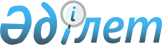 О внесении изменений в постановление Правительства Республики Казахстан от 22 октября 2003 года № 1071 "Об утверждении предельных (максимальных) размеров земельных участков сельскохозяйственного назначения в пределах одного административного района (города), которые могут находиться на праве частной собственности у гражданина Республики Казахстан для ведения крестьянского (фермерского) хозяйства, негосударственного юридического лица Республики Казахстан и его аффилиированных лиц для ведения товарного сельскохозяйственного производства, а также на праве временного землепользования у иностранцев, лиц без гражданства и иностранных юридических лиц для ведения товарного сельскохозяйственного производства"Постановление Правительства Республики Казахстан от 24 ноября 2021 года № 839
      Правительство Республики Казахстан ПОСТАНОВЛЯЕТ:
      1. Внести в постановление Правительства Республики Казахстан от 22 октября 2003 года № 1071 "Об утверждении предельных (максимальных) размеров земельных участков сельскохозяйственного назначения в пределах одного административного района (города), которые могут находиться на праве частной собственности у гражданина Республики Казахстан для ведения крестьянского (фермерского) хозяйства, негосударственного юридического лица Республики Казахстан и его аффилиированных лиц для ведения товарного сельскохозяйственного производства, а также на праве временного землепользования у иностранцев, лиц без гражданства и иностранных юридических лиц для ведения товарного сельскохозяйственного производства" следующие изменения:
      заголовок изложить в следующей редакции:
      "Об утверждении предельных (максимальных) размеров земельных участков сельскохозяйственного назначения в пределах республики и одного административного района (города), области, которые могут находиться на праве частной собственности у гражданина Республики Казахстан для ведения крестьянского или фермерского хозяйства, негосударственного юридического лица Республики Казахстан без иностранного участия и его аффилированных лиц для ведения сельскохозяйственного производства";
      преамбулу изложить в следующей редакции:
      "В соответствии с пунктом 4 статьи 50 Земельного кодекса Республики Казахстан от 20 июня 2003 года и совместными предложениями представительных и исполнительных органов областей, городов республиканского значения, столицы Правительство Республики Казахстан ПОСТАНОВЛЯЕТ:"
      пункт 1 изложить в следующей редакции:
      "1. Утвердить прилагаемые предельные (максимальные) размеры земельных участков сельскохозяйственного назначения в пределах республики и одного административного района (города), области, которые могут находиться на праве частной собственности у гражданина Республики Казахстан для ведения крестьянского или фермерского хозяйства, негосударственного юридического лица Республики Казахстан без иностранного участия и его аффилированных лиц для ведения сельскохозяйственного производства.";
      в предельных (максимальных) размерах земельных участков сельскохозяйственного назначения в пределах одного административного района (города), которые могут находиться на праве частной собственности у гражданина Республики Казахстан для ведения крестьянского (фермерского) хозяйства, негосударственного юридического лица Республики Казахстан и его аффилиированных лиц для ведения товарного сельскохозяйственного производства, а также на праве временного землепользования у иностранцев, лиц без гражданства и иностранных юридических лиц для ведения товарного сельскохозяйственного производства, утвержденных указанным постановлением:
      заголовок изложить в следующей редакции:
      "Предельные (максимальные) размеры земельных участков сельскохозяйственного назначения в пределах республики и одного административного района (города), области, которые могут находиться на праве частной собственности у гражданина Республики Казахстан для ведения крестьянского или фермерского хозяйства, негосударственного юридического лица Республики Казахстан без иностранного участия и его аффилированных лиц для ведения сельскохозяйственного производства";
      в столбце "частной собственности":
      графу "у гражданина Республики Казахстан для ведения крестьянского (фермерского) хозяйства" изложить в следующей редакции:
      "у гражданина Республики Казахстан для ведения крестьянского или фермерского хозяйства";
      графу "у негосударственного юридического лица Республики Казахстан и его аффилированных лиц для ведения товарного сельскохозяйственного производства" изложить в следующей редакции:
      "у негосударственного юридического лица Республики Казахстан без иностранного участия и его аффилированных лиц для ведения сельскохозяйственного производства";
      столбец "временного землепользования" исключить.
      2. Настоящее постановление вводится в действие со дня его первого официального опубликования.
					© 2012. РГП на ПХВ «Институт законодательства и правовой информации Республики Казахстан» Министерства юстиции Республики Казахстан
				
      Премьер-МинистрРеспублики Казахстан 

А. Мамин
